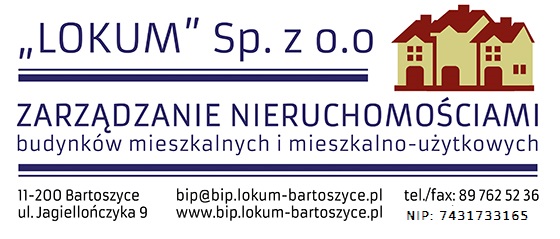                                                                                Bartoszyce 04.03.2020r.	                    Ogłoszenie o wyniku postępowania„LOKUM Sp. z o.o. w  Bartoszycach ul. Jagiellończyka 9 informuje, że na ogłoszone zaproszenie do składania ofert na wykonanie „Przebudowy wewnętrznej instalacji gazowej                          w budynku mieszkalnym  wielorodzinnym  - wymiana pionów wraz                 z wewnętrzną instalacją gazową w lokalach mieszkalnych przy          ul. Bema 6  w Bartoszycach.” wpłynęły 4 oferty.Wybrano ofertę firmy:Zakład Instalatorstwa Gazowego  Wod. – Kan. i C.O D.Z.  Kryszczak     ul. Dobra 6, 83-400  Ostrów Wielkopolski  za sumę 34 547,47 zł brutto Rg  31,05 zł brutto.Termin wykonania 27.05.2020r. Gwarancja 60 miesięcy